Mattathil Trading Company     (From April 2018 till December 2018)Job Title: Sales EngineerDealer: Eicher EnginesDevelops a business plan and sales strategy for the market that ensures attainment of company sales goals and profitability.Prepare action plans for effective search of sales leads and generating leads through cold calls and direct visits.Technically understand the needs of a customer and suggest the suitable Generators and additional automation solutions if required.Preparing samples as per customer needs and conducting demos and trial at customer site.Carry out market research, competitor and customer surveys in co-ordination with marketing department.Maintain accurate records of all pricing, sales and activity reports.Control expense to meet budget guide lines and formulate bids / quotes in coordination with management.Day Today Supermarket Stafford, United Kingdom. (From September 2012 till March 2014)Job Title: ManagerManaging the budgets and cost control measures to drive efficiency and utilize all resources.Responsible for the daily operations including recruitment, staff training, performances and results.Attending weekly management meeting and putting forward ideas for the growth and brand awareness.Completing daily analysis of P&L, cash control, banking, orderings, managing deliveries.Maintain high standards of visual merchandising, housekeeping in term of cleanness, display, lighting and stock rotation.Conduct daily walk through to check presentation standards and ensure proper record of all stock movements.ACADEMIC PROJECTSProject and InternshipMalabar cements ltd Waalayar, India. (Internship for Three months)   Working with central planning team, production schedulers, site admin, quality and other team leaders.   Analyzing the data collected to form the operational schedule and co-ordinate resourcing changes.   Designed a new wastage system which will help for the production of cements in low cost and decomposition of all general wastes around the factory.ACADEMIC RECORDSSTRENGTHS AND SKILLSAUTOCAD, HVAC,MEP and SOLIDWORKS.Project life-cycles, research, work streams, documentation, scheduling and planningA proven ability to perform under pressure with consistent delivery of multiple projects, targets and objectives.Excellent knowledge in Microsoft Excel, Outlook, PowerPoint and word.Resource management, training and development.Strong communication, logical, motivational and problem-solving skills.Fast learner, Critical thinking, Creativity, and Adaptability.Optimistic in nature.I hereby declare that the information furnished above is true to the best of my knowledge.                                                                                                   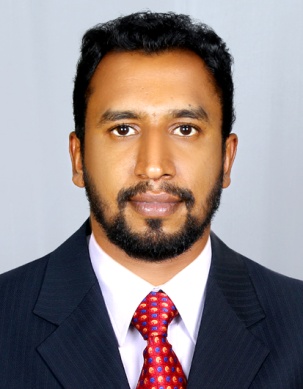     JIBINEmail:Jibin-390071@2freemail.com                                               Personal Data:Date of Birth: 11-01-1991Gender:             MaleNationality:       IndianMarital Status:  singleLanguages Known: English Hindi   MalayalamTamilSYNOPSIS:  Mechanical Engineer with total 5 years of experience in mechanical maintenance in different oil and gas industry. Now seeking a career within the engineering sector as keen to expand knowledge and diversify skills; a mature and professional attitude has contributed to a successful career to date.                      PROFESSIONAL EXPERIENCE                                                                         Kuwait National Petroleum Company (KNPC)                         (From June 2017 till March 2018) Job Title: Maintenance TechnicianMaintenance, Overhauling & Trouble shooting of Reciprocal and Centrifugal Compressors, Centrifugal Pumps (single and multistage), Reciprocating Pumps.Maintenance, Overhauling & Trouble shooting of Steam Turbines and Governor speed setting arrangements.Maintenance of pipe line Hydro testing works.Rectifying the alignments of all rotating equipment's (Motors, Turbines, pumps, Gearbox).Maintenance, Overhauling & Trouble shooting of fin fan Blower, Gear box and Heat Exchangers.Attending tool box talk before the job starts on daily basis regarding company health, safety and environmental policy, work permit and procedures.BHARAT PETROLEUM CORPORATION LIMITED(BPCL) (From April 2014 till May 2017)Job Title: Maintenance TechnicianDismantling and assembling of equipment such as centrifugal and positive displacement pumps, strainer cleaning and repairs.Rectifying the alignments of all rotating equipment's (Motors, Turbines, pumps, Gearbox).Maintenance, Overhauling & Trouble shooting of Reciprocal and Centrifugal Compressors, Centrifugal Pumps, Reciprocating Pumps.Maintenance, Overhauling & Trouble shooting of Steam Turbines and Governor speed setting arrangements.Maintenance of pipe line Hydro testing works.Carry out Blinding and De-blinding of connecting pipelines to equipment.Pneumatic Testing of Refinery Equipment’s.EngineeringUniversity of Wolver Hampton, United Kingdom (2012-14)Graduated in Mechanical Engineering from the University of Wolverhampton, 2014 batchGained cross cultural experience interacting with 500+ students from diverse ethnicity and background.Higher DiplomaRajitlal Institute of Technology and Health Science (2009-2012)     Aggregate: 85%Obtained Higher diploma in Mechanical Engineering with distinctionSchoolClass X11 – St Vincent HSS Pala (2008)                                              Aggregate: 75%Class X – St Vincent HSS Pala (2006)                                                  Aggregate: 75%